Plan de Negocios (Resumen Ejecutivo)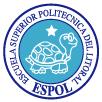 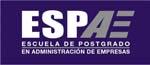 Autores: Manuel  Párraga González               Washington ArteagaFABRICA DE CONFECCION DE ROPA INTERIOR PARA DAMA La empresa de lencería F&M será la encargada de fabricar la ropa interior y está  establecida en Guayaquil.  Se aprovechará  su experiencia en el mercado distribuyendoartículos para la confección y con una fuerza de ventas ya establecida.El mercado  se muestra alentador  ya que existen una gran variedad  de marcas unasproducidas localmente  y otras que se importan  desde Colombia, Panamá, Estados Unidos y China, principalmente.Nuestro segmento de mercado  estará  destinado a la clase media baja  y competiremoscon una calidad aceptable  y un manejo adecuado de costos, lo que redundará  enmejores precios para los clientes  y en primera  instancia  entrar al mercado  con cierta facilidad.La fabrica  estará conformada  principalmente por un gerente general el gestor  de laidea con una amplia  experiencia  en comercialización  de artículos para confección  ycon destrezas en finanzas.En ventas se ha considerado  un incremento anual de un 20%, según se vaya  conociendo el mercado.No hemos  considerado  inversiones adicionales en activos fijos ya que si  es necesario  se puede incrementar un turno  para suplir cualquier  incremento de ventas  que estéfuera de lo previsto.Los resultados muestran cifras  muy alentadoras.  El flujo de efectivo nos ha determinado  que es posible  que la inversión inicial de $ 250.000 se recupere en 5 años,ya que  la suma de todos los dividendos  anuales representan  la inversión inicial.El VAN de la inversión es positiva y nos da un valor de $ 1?347.829, la rentabilidad  sobre ventas anda alrededor del 26% anual,  un retorno muy atractivo ya que ningún  banco pagaría  localmente esos porcentajes y es muy difícil  encontrar inversiones enempresas que tengan  esos resultados.Por todo lo expuesto anteriormente más el análisis de sensibilidad a un 80% de ventasrealizadas debido a cualquier inconveniente  que pueda surgir en la implementación delproyecto, nos hace estar seguros que el plan es totalmente viable.VisiónConstruir una empresa sólida y solvente que siendo nacional se proyecte a nivel mediobajo, forjando un equipo técnicamente  sustentado, capaz de orientar y mantener  undesarrollo perpetuo, que satisfaga  las necesidades  sentidas del cliente.Lograr para el año 2006 una participación  de mercado del  3%. Tener una fuerza deventas por lo menos 2 cursos de técnicas de ventas  y conocimientos profundos delproducto  con entrenamiento en planta.  Adicionalmente  deben ser Profesionales contítulo universitarios en Ingeniería Comercial o Marketing.Plan de Negocios (Resumen Ejecutivo)Autores: Manuel  Párraga González               Washington ArteagaEsperamos para el año 2010 estar exportando nuestras prendas  a otros países  principalmente  del pacto andino.  Para esto haremos  contactos con empresarios  dePerú,  Colombia y Estados Unidos.Misión  Brindar un servicio excelente con innovación de diseño  y presentación, con preciosconvenientes, a través de una red de puntos de venta, geográficamente distribuidos en elpaís, con modelos de temporada y acorde  con las necesidades del cliente.